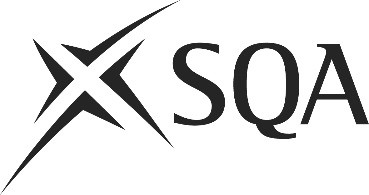 Unit PPL2FBS11 (HL1X 04)	Clean and Close a Specialist Coffee StationI confirm that the evidence detailed in this unit is my own work.I confirm that the candidate has achieved all the requirements of this unit.I confirm that the candidate’s sampled work meets the standards specified for this unit and may be presented for external verification.Unit PPL2FBS11 (HL1X 04)	Clean and Close a Specialist Coffee StationThis page is intentionally blankUnit PPL2FBS11 (HL1X 04)	Clean and Close a Specialist Coffee StationUnit PPL2FBS11 (HL1X 04)	Clean and Close a Specialist Coffee StationUnit PPL2FBS11 (HL1X 04)	Clean and Close a Specialist Coffee StationUnit PPL2FBS11 (HL1X 04)	Clean and Close a Specialist Coffee StationSupplementary evidenceCandidate’s nameCandidate’s signatureDateAssessor’s nameAssessor’s signatureDateCountersigning — Assessor’s name(if applicable)Countersigning — Assessor’s signature(if applicable)DateInternal verifier’s nameInternal verifier’s signatureDateCountersigning — Internal verifier’s name(if applicable)Countersigning — Internal verifier’s signature(if applicable)DateExternal Verifier’s initials and date (if sampled)Unit overviewThis unit is about how you clean specialist equipment and close down the station after service.Sufficiency of evidenceThere must be sufficient evidence to ensure that the candidate can consistently achieve the required standard over a period of time in the workplace or approved realistic working environment.Performance criteriaWhat you must do:There must be evidence for all Performance Criteria (PC). The assessor must assess PCs 1–6 and 8 by directly observing the candidate’s work. PC 7 may be assessed by alternative methods if observation is not possible.Clean and close down specialist coffee station after service1	Prioritise work and carry it out in an efficient manner.2	Clean all specialist equipment is according to the manufacturer's and your workplace requirements.3	Ensure that all service items are cleaned and stored correctly ready for the next service.4	Check that specialist equipment is turned off and unplugged where necessary.5	Dispose of coffee grounds and used tea products according to your workplace standard.6	Check and record that food storage equipment meets your workplace and legal requirements and that food is stored correctly.7	Report any problems with equipment to the appropriate person.8	Complete work and documentation in line with legal requirements, workplace procedures and current legislation relating to hygienic and safe working practices when closing down the station after service.Scope/RangeScope/RangeScope/RangeScope/RangeWhat you must cover:What you must cover:What you must cover:What you must cover:All scope/range must be covered. There must be performance evidence, gathered through direct observation by the assessor of the candidate’s work for:All scope/range must be covered. There must be performance evidence, gathered through direct observation by the assessor of the candidate’s work for:All scope/range must be covered. There must be performance evidence, gathered through direct observation by the assessor of the candidate’s work for:All scope/range must be covered. There must be performance evidence, gathered through direct observation by the assessor of the candidate’s work for:three from:a	espresso machineb	grinderc	knock boxd	tampe	refrigerated unitsthree from:f	coffee beansg	ground coffee sachets (decaf)h	tea bagsi	loose teaj	hot chocolate powder or syrupk	fresh fruit itemsthree from:l	crockerym	cutleryn	glasswareo	napkinsp	disposable cups and lidsq	stencilsthree from:r	milks	sugart	dusting powderu	marshmallowsv	creamw	syrupsEvidence for the remaining points under ‘what you must cover’ may be assessed through questioning or witness testimony.Evidence for the remaining points under ‘what you must cover’ may be assessed through questioning or witness testimony.Evidence for the remaining points under ‘what you must cover’ may be assessed through questioning or witness testimony.Evidence for the remaining points under ‘what you must cover’ may be assessed through questioning or witness testimony.Evidence referenceEvidence descriptionDatePerformance criteriaPerformance criteriaPerformance criteriaPerformance criteriaPerformance criteriaPerformance criteriaPerformance criteriaPerformance criteriaEvidence referenceEvidence descriptionDateWhat you must doWhat you must doWhat you must doWhat you must doWhat you must doWhat you must doWhat you must doWhat you must doEvidence referenceEvidence descriptionDate12345678Evidence referenceEvidence descriptionDateScope/RangeScope/RangeScope/RangeScope/RangeScope/RangeScope/RangeScope/RangeScope/RangeScope/RangeScope/RangeScope/RangeScope/RangeScope/RangeScope/RangeScope/RangeScope/RangeScope/RangeScope/RangeScope/RangeScope/RangeScope/RangeScope/RangeScope/RangeEvidence referenceEvidence descriptionDateWhat you must coverWhat you must coverWhat you must coverWhat you must coverWhat you must coverWhat you must coverWhat you must coverWhat you must coverWhat you must coverWhat you must coverWhat you must coverWhat you must coverWhat you must coverWhat you must coverWhat you must coverWhat you must coverWhat you must coverWhat you must coverWhat you must coverWhat you must coverWhat you must coverWhat you must coverWhat you must coverEvidence referenceEvidence descriptionDateabcdefghijklmnopqrstuvwKnowledge and understandingKnowledge and understandingEvidence referenceand dateWhat you must know and understandWhat you must know and understandEvidence referenceand dateFor those knowledge statements that relate to how the candidate should do something, the assessor may be able to infer that the candidate has the necessary knowledge from observing their performance or checking products of their work. In all other cases, evidence of the candidate’s knowledge and understanding must be gathered by alternative methods of assessment (eg oral or written questioning).For those knowledge statements that relate to how the candidate should do something, the assessor may be able to infer that the candidate has the necessary knowledge from observing their performance or checking products of their work. In all other cases, evidence of the candidate’s knowledge and understanding must be gathered by alternative methods of assessment (eg oral or written questioning).Evidence referenceand dateClean and close down specialist coffee station after serviceClean and close down specialist coffee station after serviceClean and close down specialist coffee station after service1Safe and hygienic working practices when closing station after service.2Why all service items and equipment should be cleaned and stored correctly following use.3The importance of following manufacturers' and workplace procedures for turning off, unplugging and cleaning equipment following use.4The safe storage procedures for all food stock items.5The correct disposal method for coffee grounds and tea products.6Why and to whom any problems should be reported.7The types of unexpected situations that may occur when closing the specialist coffee station after service and how to deal with these.EvidenceEvidenceDate123456Assessor feedback on completion of the unit